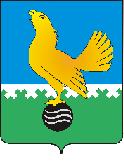 МУНИЦИПАЛЬНОЕ ОБРАЗОВАНИЕгородской округ Пыть-ЯхХанты-Мансийского автономного округа-ЮгрыАДМИНИСТРАЦИЯ ГОРОДАП О С Т А Н О В Л Е Н И ЕОт 05.04.2023									№ 96-паО внесении изменений в постановление  администрации города от 21.03.2022 № 105-па«Об утверждении административного регламента предоставления муниципальной услуги «Выдачаакта освидетельствования проведения основных работ по строительству (реконструкции) объекта индивидуального жилищного строительства с привлечением средств материнского (семейного) капитала» В соответствии с Градостроительным кодексом Российской Федерации, Федеральными законами от 06.10.2003 № 131-ФЗ «Об общих принципах организации местного самоуправления в Российской Федерации», от 27.07.2010 № 210-ФЗ «Об организации предоставления государственных и муниципальных услуг», постановлением Правительства от 15.08.2022 г. № 1415 «О внесении изменений в некоторые акты Правительства Российской Федерации»,  постановлениями администрации города от 11.09.2012 № 212-па «Об утверждении порядка разработки и утверждения административных регламентов предоставления муниципальных услуг», от 27.12.2018 № 482-па «Об утверждении порядка формирования и ведения реестра муниципальных услуг города Пыть-Яха, внести в постановление администрации города от 21.03.2022 № 105-па «Об утверждении административного регламента предоставления муниципальной услуги «Выдача акта освидетельствования проведения основных работ по строительству (реконструкции) объекта индивидуального жилищного строительства с привлечением средств материнского (семейного) капитала»  следующие изменения:В приложении к постановлению:Подпункт 5.1.2 пункта 5 раздела 2 изложить в следующей редакции: 	«5.1.2. Фондом пенсионного и социального страхования Российской Федерации.».Абзац 3 пункта 36 раздела 2 изложить в следующей редакции:«Форматно-логическая проверка сформированного запроса осуществляется единым порталом автоматически на основании требований, определяемых органом (организацией), в процессе заполнения заявителем каждого из полей электронной формы запроса. При выявлении единым порталом некорректно заполненного поля электронной формы запроса заявитель уведомляется о характере выявленной ошибки и порядке ее устранения посредством информационного сообщения непосредственно в электронной форме запроса.».Абзац 6 пункта 39 раздела 3 изложить в следующей редакции: «- в Фонд пенсионного и социального страхования Российской Федерации.».1.4. В абзаце 3 пункта 55 раздела 5 слова «государственной власти» исключить.1.5. В подпункте 2.3 пункта 2 приложения № 1 к административному регламенту слова «Наименование территориального Органа Пенсионного фонда Российской Федерации» заменить словами «Наименование территориального Органа Фонда пенсионного и социального страхования Российской Федерации».2. Отделу по внутренней политике, связям с общественными организациями и СМИ управления по внутренней политике (О.В. Кулиш) опубликовать постановление в печатном средстве массовой информации «Официальный вестник» и дополнительно направить для размещения в сетевом издании в информационно-телекоммуникационной сети «Интернет» - pyt-yahinform.ru.3. Отделу по обеспечению информационной безопасности                                (А.А. Мерзляков) разместить постановление на официальном сайте администрации города в сети Интернет.4. Настоящее постановление вступает в силу после его официального опубликования.5. Контроль за выполнением постановления оставляю за собой.Глава города Пыть-Яха                                        		                  А.Н. Морозов